A STUDY OF DOCTORAL DOCUMENTS AT THE JACOBS SCHOOL OF MUSICbyJane M. DoeSubmitted to the faculty of theJacobs School of Music in partial fulfillmentof the requirements for the degree,[EDIT THIS:] Doctor of Music / Master of Music Education / Doctor of Music EducationIndiana UniversityMay 2022Accepted by the faculty of theIndiana University Jacobs School of Music,in partial fulfillment of the requirements for the degree[EDIT THIS:] Doctor of Music / Master of Music Education / Doctor of Music EducationDoctoral Committee _________________________________________Fanny Mendelssohn, Research Director_________________________________________Clara Schumann, Chair_________________________________________Johann Strauss_________________________________________Richard WagnerDecember 30, 2022[This page is optional]Copyright © 2022Firstname Lastname[The dedication page is optional. Delete if you don’t want to use it.]To Pythagoras and all who followed himAcknowledgements[This page is optional. Delete if you don’t want to use it.]Lorem ipsum dolor sit amet, consectetuer adipiscing elit, sed diam nonummy nibh euismod tincidunt ut laoreet dolore magna aliquam erat volutpat. Ut wisi enim ad minim veniam, quis nostrud exerci tation ullamcorper suscipit lobortis nisl ut aliquip ex ea commodo consequat. Duis autem vel eum iriure dolor in hendrerit in vulputate velit esse molestie consequat, vel illum dolore eu feugiat nulla facilisis at vero eros et accumsan et iusto odio dignissim qui blandit praesent luptatum zzril delenit augue duis dolore te feugait nulla facilisi. Nam liber tempor cum soluta nobis eleifend option congue nihil imperdiet doming id quod mazim placerat facer possim assum. Typi non habent claritatem insitam; est usus legentis in iis qui facit eorum claritatem. Investigationes demonstraverunt lectores legere me lius quod ii legunt saepius. Claritas est etiam processus dynamicus, qui sequitur mutationem consuetudium lectorum. Mirum est notare quam littera gothica, quam nunc putamus parum claram, anteposuerit litterarum formas humanitatis per seacula quarta decima et quinta decima. Eodem modo typi, qui nunc nobis videntur parum clari, fiant sollemnes in futurum.Preface[This section is optional and ordinarily omitted entirely.]Abstract[This abstract is required for documents using the APA style guide and for PhD documents. It is optional for all other documents.]Lorem ipsum dolor sit amet, consectetuer adipiscing elit, sed diam nonummy nibh euismod tincidunt ut laoreet dolore magna aliquam erat volutpat. Ut wisi enim ad minim veniam, quis nostrud exerci tation ullamcorper suscipit lobortis nisl ut aliquip ex ea commodo consequat. Duis autem vel eum iriure dolor in hendrerit in vulputate velit esse molestie consequat, vel illum dolore eu feugiat nulla facilisis at vero eros et accumsan et iusto odio dignissim qui blandit praesent luptatum zzril delenit augue duis dolore te feugait nulla facilisi. Nam liber tempor cum soluta nobis eleifend option congue nihil imperdiet doming id quod mazim placerat facer possim assum. Typi non habent claritatem insitam; est usus legentis in iis qui facit eorum claritatem. Investigationes demonstraverunt lectores legere me lius quod ii legunt saepius. Claritas est etiam processus dynamicus, qui sequitur mutationem consuetudium lectorum. Mirum est notare quam littera gothica, quam nunc putamus parum claram, anteposuerit litterarum formas humanitatis per seacula quarta decima et quinta decima. Eodem modo typi, qui nunc nobis videntur parum clari, fiant sollemnes in futurum.Table of Contents[The Table of Contents can be updated automatically by right-clicking (Windows) or control-clicking (Mac) in the area below and selecting Update Field. Before submitting the final version, delete this italicized text!]List of Examples	ixList of Figures	xList of Tables	xiList of Appendices	xiiList of Abbreviations	xiiiList of Supplemental Materials	xivChapter 1 : Chapter Title	1Chapter 2 : Chapter Title	5Bibliography	9List of Examples[This is your list of musical examples. Omit this page if you have no examples. If you use the caption feature of Word and select the Example type for each musical example, this list can be updated automatically by right-clicking (Windows) or control-clicking (Mac) in the area below and selecting Update Field. Before submitting the final version, delete this italicized text!]Example 1.1. My caption.	3Example 1.2. My second example's caption.	4Example 2.1. This example’s caption.	6List of Figures[This is your list of figures. Omit this page if you have no figures. If you use the caption feature of Word and select the Figure type for each figure, this list can be updated automatically by right-clicking (Windows) or control-clicking (Mac) in the area below and selecting Update Field. Before submitting the final version, delete this italicized text!]Figure 1.1. East Studio Building, Indiana University Jacobs School of Music	2Figure 2.1. Musical Arts Center, Indiana University Jacobs School of Music.	6List of Tables[This is your list of Tables. Omit this page if you have no tables. If you use the caption feature of Word and select the Table type for each table, this list can be updated automatically by right-clicking (Windows) or control-clicking (Mac) in the area below and selecting Update Field. Before submitting the final version, delete this italicized text!]Table 2.1. First Performances of Random Contemporary Composer’s Symphonies.	8List of Appendices[Omit this page if you have no appendices. You will need to build this list manually. It should be modeled on the preceding lists. Before submitting the final version, delete this italicized text!]List of Abbreviations[This section is usually not needed. Omit this page if you do not have a list of abbreviations. Before submitting the final version, delete this italicized text.]List of Supplemental Materials [Omit this page if you have no supplemental materials. You will need to build this list manually. It should be modeled on the preceding lists. Before submitting the final version, delete this italicized text.]: Chapter TitleUse the Heading 1 style only for chapter headers—it will automatically number each chapter for you, which in turn will update the captions for you.Lorem ipsum dolor sit amet, consectetuer adipiscing elit, sed diam nonummy nibh euismod tincidunt ut laoreet dolore magna aliquam erat volutpat. Ut wisi enim ad minim veniam, quis nostrud exerci tation ullamcorper suscipit lobortis nisl ut aliquip ex ea commodo consequat. Duis autem vel eum iriure dolor in hendrerit in vulputate velit esse molestie consequat, vel illum dolore eu feugiat nulla facilisis at vero eros et accumsan et iusto odio dignissim qui blandit praesent luptatum zzril delenit augue duis dolore te feugait nulla facilisi. Nam liber tempor cum soluta nobis eleifend option congue nihil imperdiet doming id quod mazim placerat facer possim assum. Typi non habent claritatem insitam; est usus legentis in iis qui facit eorum claritatem. Investigationes demonstraverunt lectores legere me lius quod ii legunt saepius. Claritas est etiam processus dynamicus, qui sequitur mutationem consuetudium lectorum. Mirum est notare quam littera gothica, quam nunc putamus parum claram, anteposuerit litterarum formas humanitatis per seacula quarta decima et quinta decima. Eodem modo typi, qui nunc nobis videntur parum clari, fiant sollemnes in futurum. 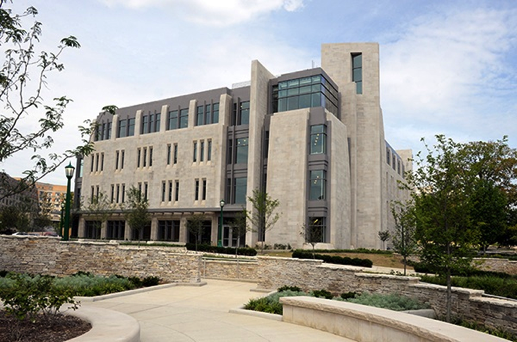 Figure .. East Studio Building, Indiana University Jacobs School of Music.Lorem ipsum dolor sit amet, consectetuer adipiscing elit, sed diam nonummy nibh euismod tincidunt ut laoreet dolore magna aliquam erat volutpat. Ut wisi enim ad minim veniam, quis nostrud exerci tation ullamcorper suscipit lobortis nisl ut aliquip ex ea commodo consequat. Duis autem vel eum iriure dolor in hendrerit in vulputate velit esse molestie consequat, vel illum dolore eu feugiat nulla facilisis at vero eros et accumsan et iusto odio dignissim qui blandit praesent luptatum zzril delenit augue duis dolore te feugait nulla facilisi. Nam liber tempor cum soluta nobis eleifend option congue nihil imperdiet doming id quod mazim placerat facer possim assum. Typi non habent claritatem insitam; est usus legentis in iis qui facit eorum claritatem. Investigationes demonstraverunt lectores legere me lius quod ii legunt saepius. Claritas est etiam processus dynamicus, qui sequitur mutationem consuetudium lectorum. Mirum est notare quam littera gothica, quam nunc putamus parum claram, anteposuerit litterarum formas humanitatis per seacula quarta decima et quinta decima. Eodem modo typi, qui nunc nobis videntur parum clari, fiant sollemnes in futurum.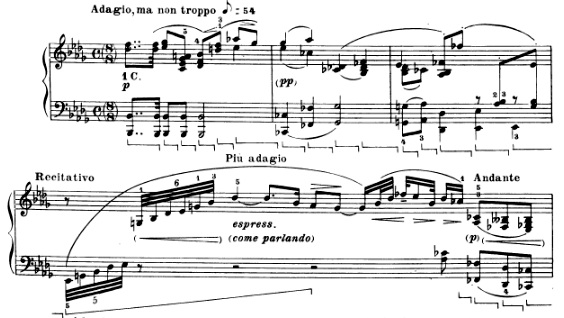 Example .. My caption.Lorem ipsum dolor sit amet, consectetuer adipiscing elit, sed diam nonummy nibh euismod tincidunt ut laoreet dolore magna aliquam erat volutpat. Ut wisi enim ad minim veniam, quis nostrud exerci tation ullamcorper suscipit lobortis nisl ut aliquip ex ea commodo consequat. Duis autem vel eum iriure dolor in hendrerit in vulputate velit esse molestie consequat, vel illum dolore eu feugiat nulla facilisis at vero eros et accumsan et iusto odio dignissim qui blandit praesent luptatum zzril delenit augue duis dolore te feugait nulla facilisi. Nam liber tempor cum soluta nobis eleifend option congue nihil imperdiet doming id quod mazim placerat facer possim assum. Typi non habent claritatem insitam; est usus legentis in iis qui facit eorum claritatem. Investigationes demonstraverunt lectores legere me lius quod ii legunt saepius. Claritas est etiam processus dynamicus, qui sequitur mutationem consuetudium lectorum. Example .. My second example's caption.Be sure to precede each chapter with a Section Break (Next Page). This will create a page break and also reset footnote numbering. : Chapter TitleLorem ipsum dolor sit amet, consectetuer adipiscing elit, sed diam nonummy nibh euismod tincidunt ut laoreet dolore magna aliquam erat volutpat. Ut wisi enim ad minim veniam, quis nostrud exerci tation ullamcorper suscipit lobortis nisl ut aliquip ex ea commodo consequat. Duis autem vel eum iriure dolor in hendrerit in vulputate velit esse molestie consequat, vel illum dolore eu feugiat nulla facilisis at vero eros et accumsan et iusto odio dignissim qui blandit praesent luptatum zzril delenit augue duis dolore te feugait nulla facilisi. Nam liber tempor cum soluta nobis eleifend option congue nihil imperdiet doming id quod mazim placerat facer possim assum. Typi non habent claritatem insitam; est usus legentis in iis qui facit eorum claritatem. Investigationes demonstraverunt lectores legere me lius quod ii legunt saepius. Claritas est etiam processus dynamicus, qui sequitur mutationem consuetudium lectorum. Mirum est notare quam littera gothica, quam nunc putamus parum claram, anteposuerit litterarum formas humanitatis per seacula quarta decima et quinta decima. Eodem modo typi, qui nunc nobis videntur parum clari, fiant sollemnes in futurum.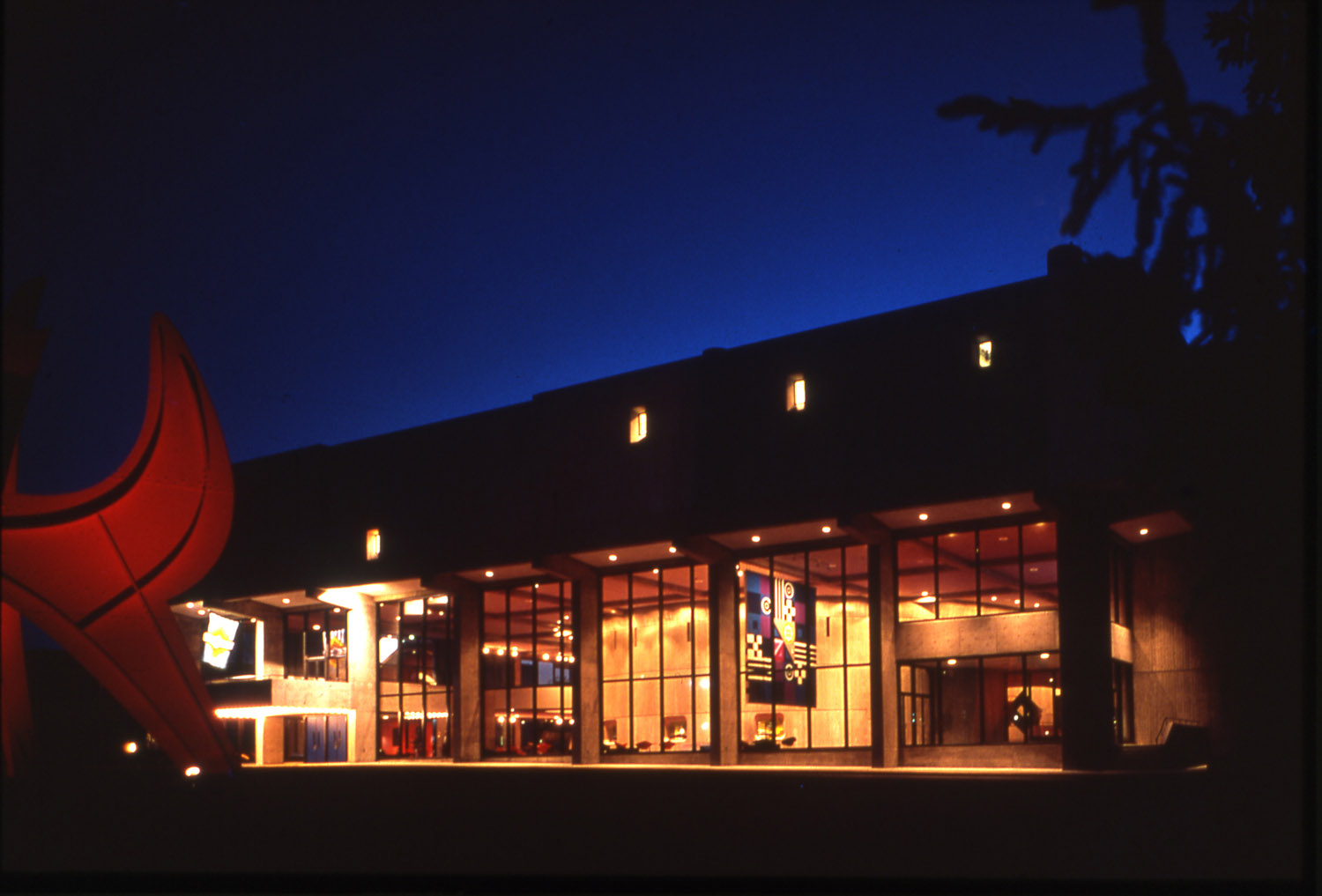 Figure .. Musical Arts Center, Indiana University Jacobs School of Music.Example .. This example’s caption.Lorem ipsum dolor sit amet, consectetuer adipiscing elit, sed diam nonummy nibh euismod tincidunt ut laoreet dolore magna aliquam erat volutpat. Ut wisi enim ad minim veniam, quis nostrud exerci tation ullamcorper suscipit lobortis nisl ut aliquip ex ea commodo consequat. Duis autem vel eum iriure dolor in hendrerit in vulputate velit esse molestie consequat, vel illum dolore eu feugiat nulla facilisis at vero eros et accumsan et iusto odio dignissim qui blandit praesent luptatum zzril delenit augue duis dolore te feugait nulla facilisi. Nam liber tempor cum soluta nobis eleifend option congue nihil imperdiet doming id quod mazim placerat facer possim assum. Typi non habent claritatem insitam; est usus legentis in iis qui facit eorum claritatem. Investigationes demonstraverunt lectores legere me lius quod ii legunt saepius. Claritas est etiam processus dynamicus, qui sequitur mutationem consuetudium lectorum. Mirum est notare quam littera gothica, quam nunc putamus parum claram, anteposuerit litterarum formas humanitatis per seacula quarta decima et quinta decima. Eodem modo typi, qui nunc nobis videntur parum clari, fiant sollemnes in futurum.Lorem ipsum dolor sit amet, consectetuer adipiscing elit, sed diam nonummy nibh euismod tincidunt ut laoreet dolore magna aliquam erat volutpat. Ut wisi enim ad minim veniam, quis nostrud exerci tation ullamcorper suscipit lobortis nisl ut aliquip ex ea commodo consequat. Duis autem vel eum iriure dolor in hendrerit in vulputate velit esse molestie consequat, vel illum dolore eu feugiat nulla facilisis at vero eros et accumsan et iusto odio dignissim qui blandit praesent luptatum zzril delenit augue duis dolore te feugait nulla facilisi. Nam liber tempor cum soluta nobis eleifend option congue nihil imperdiet doming id quod mazim placerat facer possim assum. Typi non habent claritatem insitam; est usus legentis in iis qui facit eorum claritatem. Investigationes demonstraverunt lectores legere me lius quod ii legunt saepius. Claritas est etiam processus dynamicus, qui sequitur mutationem consuetudium lectorum. Mirum est notare quam littera gothica, quam nunc putamus parum claram, anteposuerit litterarum formas humanitatis per seacula quarta decima et quinta decima. Eodem modo typi, qui nunc nobis videntur parum clari, fiant sollemnes in futurum.Table .. First Performances of Random Contemporary Composer’s Symphonies.BibliographyBeranek, Leo L. Music, Acoustics & Architecture. Huntington, NY: R. E. Krieger Pub. Co., 1979.Logan, George M. The Indiana University School of Music: A History. Bloomington, IN: Indiana University Press, 2000.Rosen, Charles. The Classical Style: Haydn, Mozart, Beethoven. Expanded Ed. New York: W.W. Norton, 1997.TitlePremier DateConductorSymphony 114 November 1995SoltiSymphony 231 January 2001Tilson ThomasSymphony 322 March 2004BarenboimSymphony 48 April 2012Gilbert